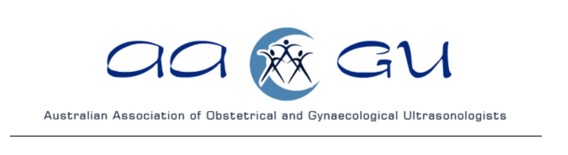 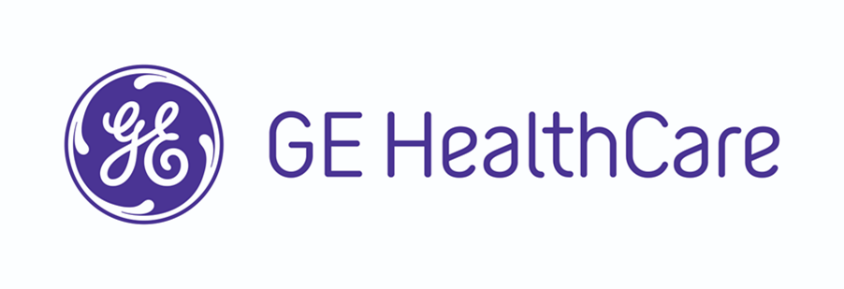 September 8-10, 2023 MelbourneHilton Melbourne Little Queen Street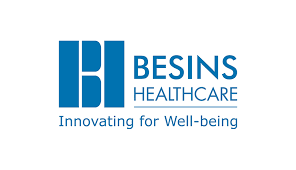 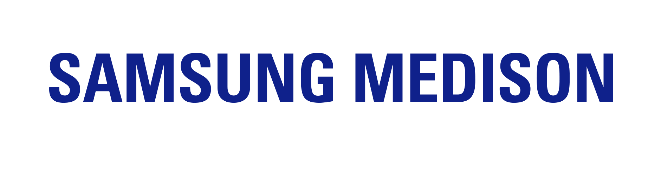 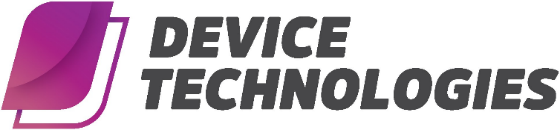 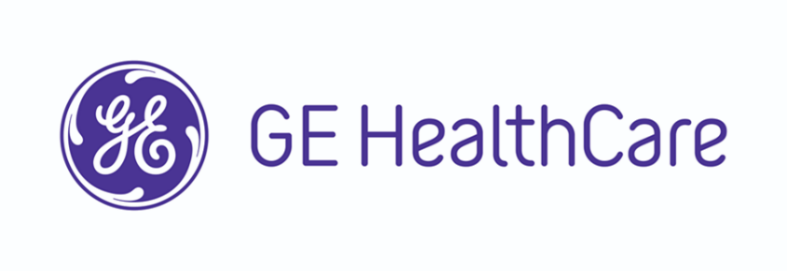 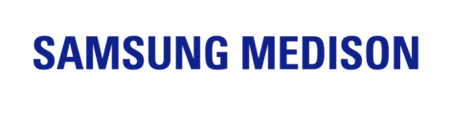 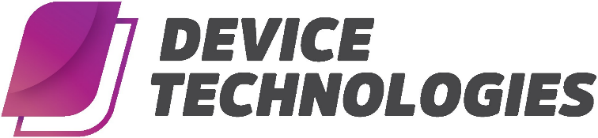 DAY 1SATURDAY SEPTMBER 98.45-9.15Registration and coffee 9.15-9.30Welcome9.30-10:00The challenges of monochorionicityMark Teoh10.00-10.30Is non-invasive surgery for early TTTS feasible?Christoph Lees10.30-11.00Obesity and UltrasoundRicardo Palma-Dias11.00-11:30MORNING TEA11.30-12.00FGR and SGA: do definitions matter?Christoph Lees12.00-12.30Prediction of FGRDaniel Rolnik 12.30-1.00Doppler management of early and late FGRChristoph Lees1.00-2.00LUNCH2.00-2.30NIPT sex chromosome discordanceLisa Hui2.30-3.001st trimester US impact on the PPV of high risk NIPTAndrew McLennan3.00-3.30Infectious diseases in pregnancy in particular CMVLisa Hui3.30-4.00AFTERNOON TEA4.00-5.00 AAOGU AGM 5.00-6.00Prediction and prevention of preeclampsiaKypros NicolaidesDAY 2SUNDAY SEPTEMBER 109.00-9.30COFFEE9.30-10.00New imaging techniques in assessment of the abnormally invasive placentaChristoph Lees10.00-10.30Multidisciplinary approach in the management of abnormally invasive placentasDebbie Nisbet10.30-11.00The challenges and opportunities of 3D reconstruction of the fetal face Christoph Lees11.00-11.30MORNING TEA11.30-12.30State by state update on tubal patency techniquesPANEL12.30-1:00Endometriosis tips and tricksSofie Piessens1.00-2.00LUNCH2.00-2.30The sonologist’s role in pelvic painSofie Piessens2.30-3.00AdenomyosisRicardo Palma-Dias3.00-3.30Persistent pelvic pain Marilla Druitt3.30-4.00AFTERNOON TEA4.00-4.30 FeedbackReview and reflection Self-evaluation and feedback for CPD Points